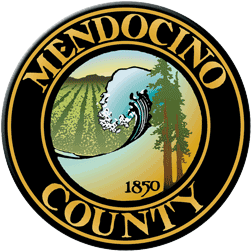 COVID19 Business Specific Health & Safety Form TRANSIENT LODGINGNOTE: In order to self-certify compliance at www.mendocinocountybusiness.org, you must read and implement the County of Mendocino-specific guidelines for Transient Lodging, including short-term vacation rentals, issued in the June 12, 2020 Public Health Order. In order to fill out this form and create a health and safety plan for your business, refer to the State of California Guidelines for Transient Lodging and the County of Mendocino Public Health Order dated June 12, 2020. A health and safety plan is required to operate.Describe the type of signage you will have and locations.  Signage prohibiting entry if any COVID health symptoms are noted will be posted at the only entrance to the property. The completed Safe Business Operations Protocol will be posted by the main door to the property.Describe the PPE you will provide to your employees and guests. Masks, gloves, hand sanitizer.Describe your plans for training employees and temporary workers on the use of PPE; disinfection; sanitation and other cleaning techniques. The single part time employee will be provided mask, gloves hand sanitizer and approved cleaning products and trained to clean all surfaces based on the Safe Business Operations Protocol.Describe your plans for protecting your employees' health. Employee will not be present when any guests are on property and will always be more than 6 feet from owner/employer.  Employee will be advised not to come on property if any symptoms of COVID are noted and the Safe Business Operations Protocol with be provided to the employee.Describe your plans for protecting the health of guests. Guests will not always be more than 6 feet away from owner if any interaction is required.  House key will be left for guests.  Property will be vacant for at least 48 hours before guests arrive.  Property is single free standing building isolated from any other building that might be occupied.Describe how you will prevent crowds gathering at your facility.  Guests will be instructed that only they are allowed in or near the property. Owner lives near property and can monitor activity.Describe how your will enforce physical distancing at your facility. As noted above, this is a single isolated building and no physical interaction will occur.  Other people, including the owner, will never come within 6 feet of the guests.Describe the payment methods you will use (contactless is preferred). Online payment through VRBO or AirBNB.Provide the name, phone number and email address (optional) of the person or persons you have designated as the COVID19 contacts for your property. In your response, state whether they are on-site or available within one hour of a call.  Robert Harris, 512-695-3345 and Diane Snell, 512-423-3040, will be available within one hour of a call.Reservations are required. What are your methods for taking reservations and appointments? All guests book through VRBO or AirBNB rental sitesDescribe the limit on the number of guests permitted in each room, unit, or vacation rental (regardless of size). Limit of 4 guests in the rental. Describe the occupancy limitations for your hotel or vacation rental.How many hours are necessary between separate room or unit occupancies on your property? At least 48.Describe the signed agreement you have with guests regarding compliance with County of Mendocino Public Health Orders. Guests will be informed of the Safe Business Operating Protocol when they make the reservation and when they arrive will be required to sign a document that they will follow these protocols and will be given a document signed by the owner that the rental is in compliance with these protocols.In the event your facility has a guest who contracts Covid-19, what are your plans for quarantine and isolation? The County Health Department would be notified and medical assistance requested to evaluate the guest and provide care if needed.  If recommended by the Health Department, the guest would be isolated and quarantined on the property.  As this is a single, isolated, structure this would be possible.If your property has a sauna, hot tub or steam room, is it operational? Not applicable.Your Business Specific Health & Safety Plan will become public record.